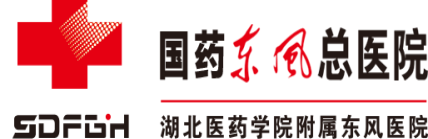 采 购 文 件项目名称：国药东风总医院冷却塔维修保养项  目2023年4月第一章 采购书1.  项目名称：国药东风总医院冷却塔维修保养项目2.  项目概况：详见技术要求3.  资金来源：自筹4.  交货方式、地点：运输方式：由报价人自行确定（包装费、运输费及保险费，包含在总报价内）交货地点：湖北省十堰市大岭路16号收货单位：国药东风总医院5.  货款结算方式：货款及运输费用等经采购人验收合格后，由国药东风总医院与卖方（中标人）结算，具体结算办法如下：5.1 付款方式：维保完毕经甲方验收合格后使用一个月后甲方支付合同包干价款的90%工程款给乙方，余留10%作为质保金，2023年11月底付清。6.  报名时间：2023年4月125日至2023年4月30日7.  报价截止时间：2023年4月30日下午18：00以前8.  评审时间：另行通知9.  报价方式：纸质报价10. 业主联系方式：联系单位：国药东风总医院运营管理科联系人：陈静电话：0719-8272215    13907280772国药东风总医院冷却塔维修保养项目因工作需求，现对我院2023年度住院部11台(CDW-200ASSY-X)冷却塔维修保养项目进行公开招标。维修保养内容如下：服务内容提供年度维修保养报告;必须在2023年5月10号前维保完毕。技术要求； 2.1.投标人应具有中央空调，制冷设备维修资质，并有中央空调制冷设备维修清洗经验及案例。2.2.施工人员必须具有制冷设备维修职业资格证书。（有设备厂商授权证书优先）2.3.施工完工后向甲方提供专业检测机构冷却水检测合格报告。2.4.负责本制冷期冷却塔故障处理，响应时间不超过2小时。2.5.在十堰市区有固定营业场所，并在人员、设备、资金等方面具备相应的施工能力。有相关专业技术人员资格证书，能够按照医院要求按时完成工作。三、供应商资质要求：3.1.1 供应商应是注册于中华人民共和国的独立企业法人，满足采购文件要求资格的企业；3.1.2 符合政府采购法第二十二条规定的供应商资格条件：①具有独立承担民事责任的能力；②具有良好的服务信誉和健全的财务会计制度；③具有履行合同所必需的设备和专业技术人员；④具有依法缴纳税收和社会保障资金的良好记录；⑤参加本次投标活动前三年内，在服务活动中没有重大违法记录； ⑥近三年内不存在违反招投标和政府采购相关法律法规的禁止行为； 四、投标文件要求：有效期内的营业执照正副本复印件投标文件真实性的声明函；投标代表为法人代表的，需提供法人代表证明书原件和法人代表身份证复印件；投标代表非法人代表的，需提供“法定代表人授权书”原件及投标代表本人身份证及复印件和法人身份证复印件；投标人符合规定条件的业绩；报价单（含税）。序号维修部位单位数量服务标准1调整皮带的涨紧度，螺栓涂抹油脂。套11螺栓达到涨紧合理2清除上下水槽污泥、杂物，修复上下水槽开裂处、等缺陷。台11达到不漏水、不渗水3轴承箱有异响的修复或更换台11确认电机、轴承箱运转顺畅，无异响4冷却塔填料清洗台11表面不能有垢片5冷凝器清洗台3表面不能有垢片6服务完毕，每台逐步启动。台11达到整体噪音不超标，塔体无异常振动